Colegio Emilia Riquelme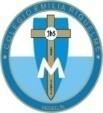 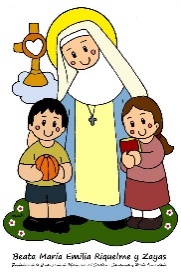 Tecnología e informáticaGrado: 8Gracias por su apoyo.Un saludo enorme y Dios los guarde.Nuestras clases en el horario normal  los martes de 8:00 a 9:00 am. Y jueves de 1:00 a 2:00Pm.(Los correos por si se presentan inquietudes). Correo: protecnologia11@gmail.com, pbustamante@campus.com.coFecha 12 mayo de 2020Esta clase será virtual por zoom a las 8:00 am. Más adelante les comparto el enlace.Pensamiento de M.E.R: “Ama a Jesús. Sigue a María. Humíllate, y seguro los encontrarás”.Tema: COMPETENCIAS EN EL MANEJO DE LA INFORMACIÒN.Recuerda: (copiar en el cuaderno)Para esta actividad se hará explicación VIRTUAL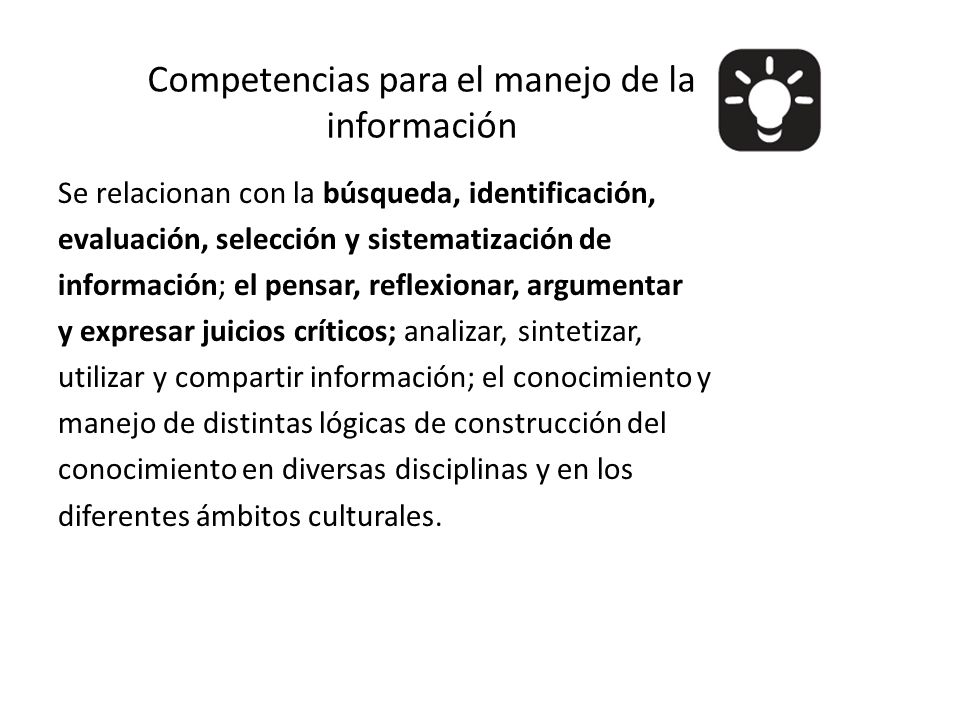 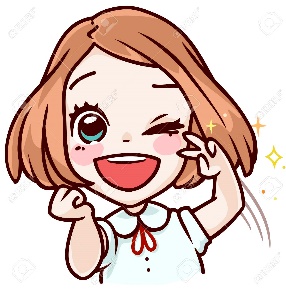 Fecha 14 mayo de 2020Tema: ACTIVIDADSOPA DE FRASE.Esta actividad se desarrolla EN WORD utilizando la herramienta tablas, color, fuente, bordes, color, pegar 3 imágenes y ubicarlas en diferentes posiciones.Con mucho entusiasmo adjunta tu evidencia al classroom.